WYKAZ POMNIKÓW PRZYRODY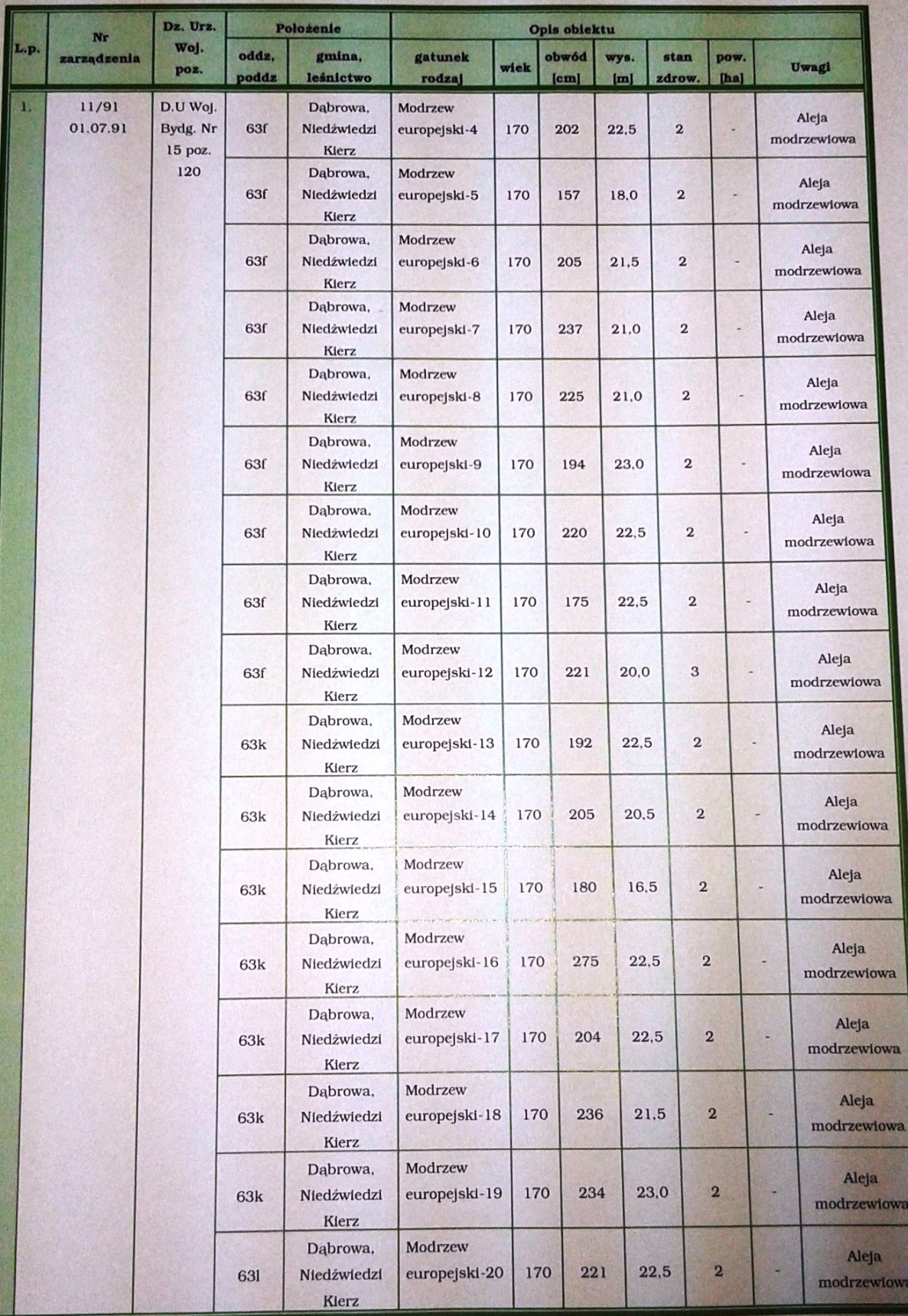 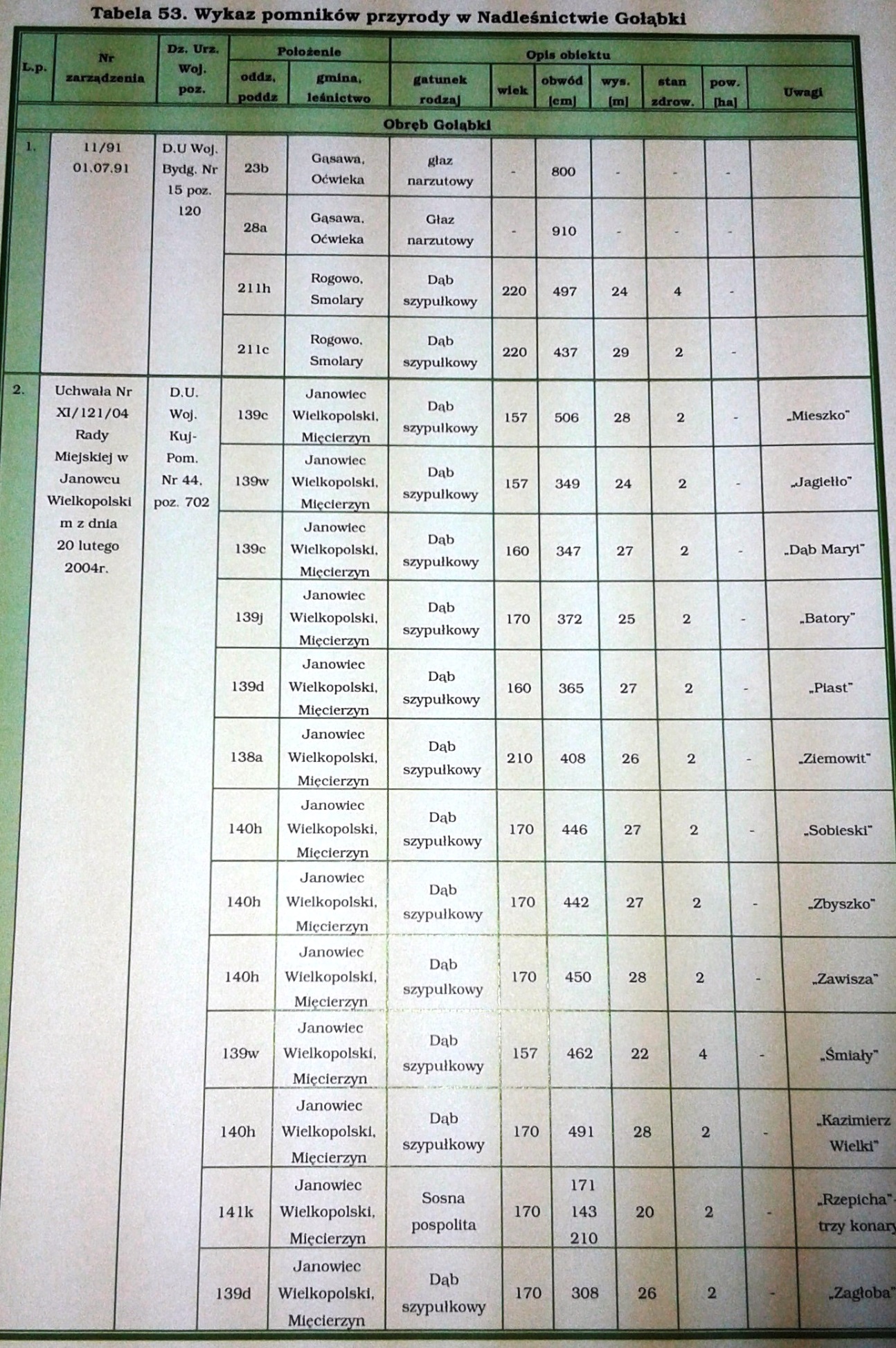 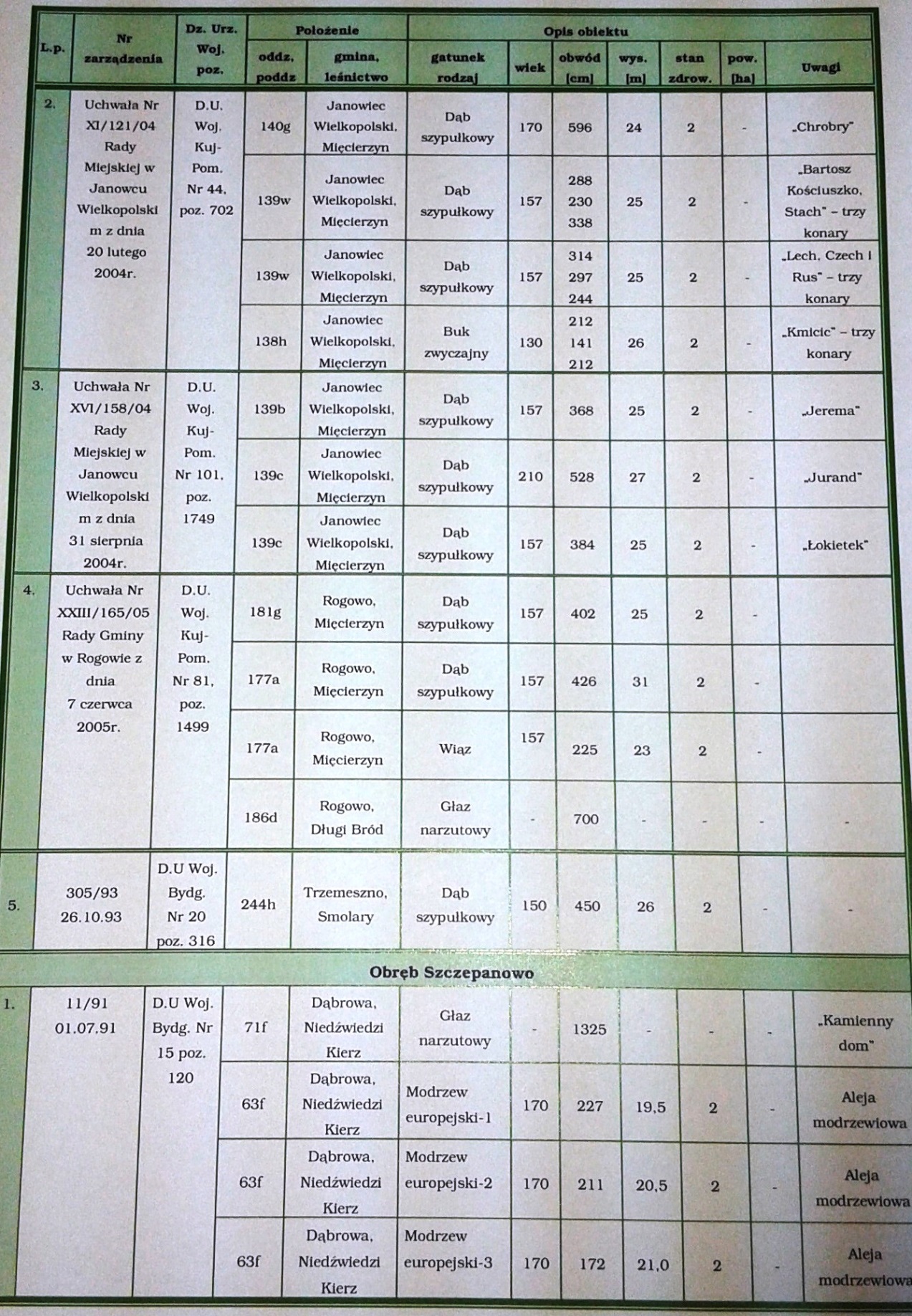 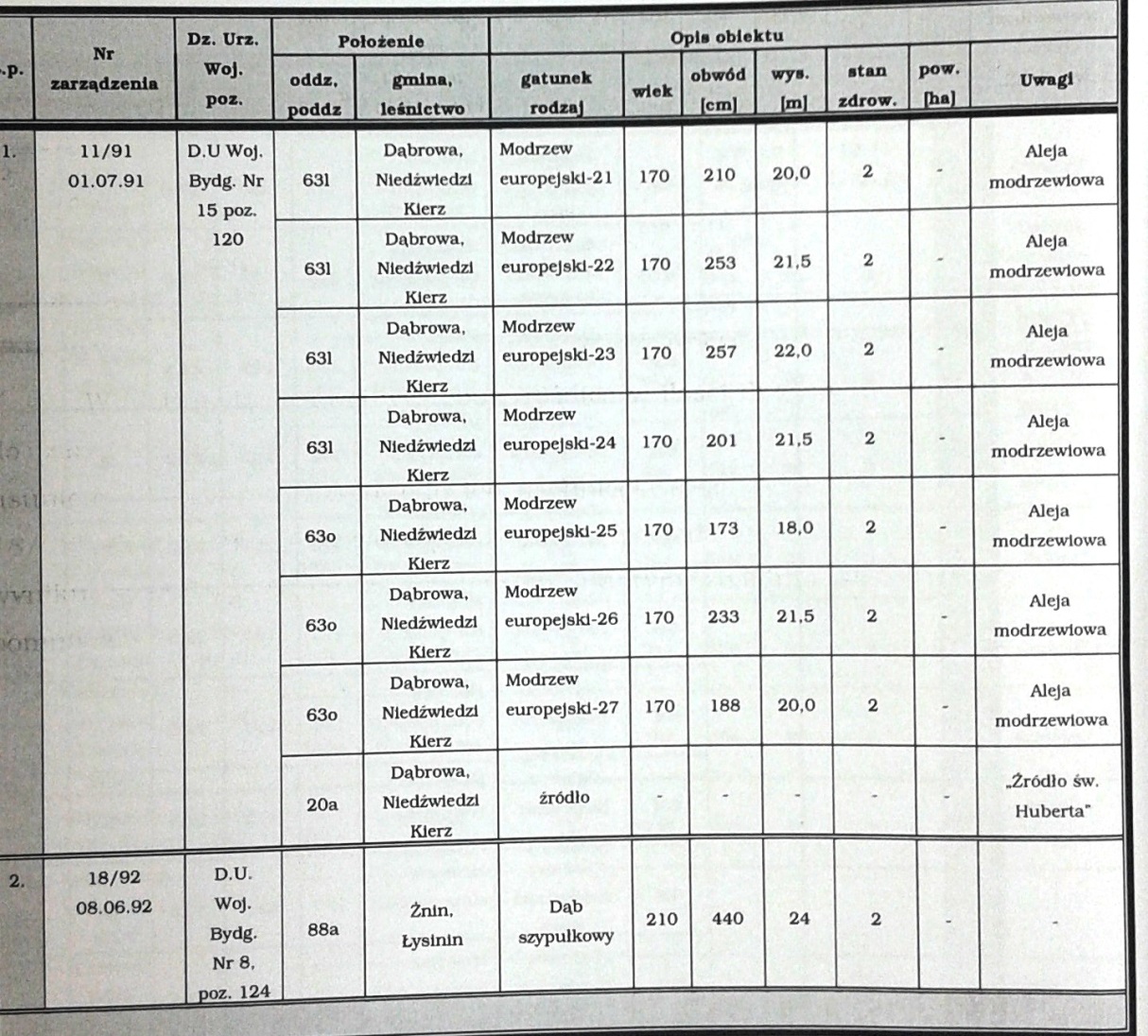 